					28th November 2018.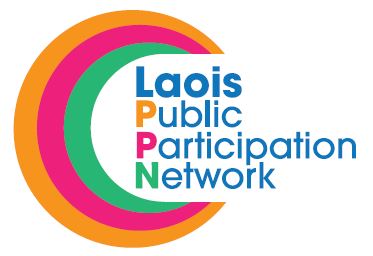 RE: Laois Public Participation Network (PPN) – Nominations to CommitteeA Chara,Laois PPN are now inviting nominations from registered groups in the Environmental Pillar for representation on the following:Local Community and Development Committee (LCDC)If a member of your group is interested in being nominated to run for election for the above committee, please have them complete the attached nomination form and return to soconnor@laoiscoco.ieDeadline for receipt of nominations is 4.00pm on Friday, 14th December, 2018.Voting will take place by postal vote when nominees have been confirmed.Should you have any queries, please contact me on Tel. 057 – 8665661 / 086 – 7782551 or email soconnor@laoiscoco.ieIs mise le meas,Suzanne O’Connor,A/Laois PPN Coordinator,Laois Public Participation Network.